Persuasive Rubric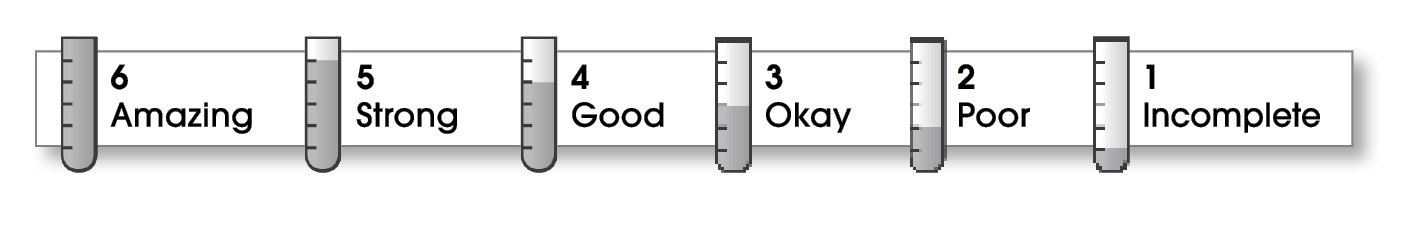 Comments: This is a good idea for a persuasive paragraph. It works to begin with a question. Perhaps you could think of more reasons why it is not good to eat lunch in your classroom. You might also explain some of the advantages of eating in the cafeteria. Be sure to check your spelling.© Thoughtful Learning	For Write on Track Name:Title:A Bigger Cafaterea2StructureThe writing . . . begins by introducing the topic and stating an opinion about it.gives reasons for supporting the opinion in the middle part.explains each reason, possibly in order of importance.ends by restating the opinion and giving a final thought. The writing . . . begins by introducing the topic and stating an opinion about it.gives reasons for supporting the opinion in the middle part.explains each reason, possibly in order of importance.ends by restating the opinion and giving a final thought. 3Ideasgives a clear opinion.provides strong reasons for supporting the opinion. uses facts, examples, or explanations to explain the reasons.gives a clear opinion.provides strong reasons for supporting the opinion. uses facts, examples, or explanations to explain the reasons.2Conventionsuses end punctuation and commas correctly.capitalizes first words and proper nouns.avoids spelling errors.uses end punctuation and commas correctly.capitalizes first words and proper nouns.avoids spelling errors.